UNIVERSIDADE ESTADUAL DO CENTRO-OESTE SETOR DE CIÊNCIAS AGRÁRIAS E AMBIENTAIS CAMPUS CEDETEG, GUARAPUAVA, PR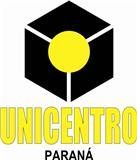 PROGRAMA DE PÓS-GRADUAÇÃO EM CIÊNCIAS VETERINÁRIAS_______, __de ______ de 2023À Prof. Dra. Heloisa Godoi BertagnonCoordenadora do Programa de Pós-Graduação em Ciências Veterinárias Unicentro, Guarapuava/PRAssunto: Pedido de prorrogação de prazo de defesa.Prezada Prof. Dra. Heloisa Godoi Bertagnon,Venho por meio desta, solicitar a prorrogação do prazo da defesa do(a) mestrando(a)_______________________para______DATA___.____JUSTIFICATIVA__________________________________________________________________________________________________________________________________________________________________________________________________________________________________________________________________________________________________________________________________________________________________________________________________________________________________________________________________________________________________________________________________________________________________Certa da sua atenção, reitero protestos de elevada estima e consideração.________________________             Orientador